ATIVIDADES DE HISTÓRIA/GEOGRAFIA PARA A SEMANA DE 09 A 13 DE NOVEMBRONOME COMPLETO:______________________________________________________________NESTA SEMANA VAMOS TRABALHAR NO LIVRO DE HISTÓRIA /GEOGRAFIA: EU E A ESCOLA.NAS PÁGINAS 124 E 125 DO LIVRO VOCÊ VAI OBSERVAR NAS IMAGENS COMO AS PESSOAS ESTÃO SE RELACIONANDO NO AMBIENTE ESCOLAR.A ESCOLA É UMA COMUNIDADE FORMADA POR TODAS AS PESSOAS QUE A FREQUENTAM. É UM AMBIENTE QUE EXERCITA A EMPATIA, O DIÁLOGO, O RESPEITO, A RESOLUÇÃO DE CONFLITOS E A COOPERAÇÃO.MINHA ESCOLA SE CHAMA:_____________________________________________________________MINHA PROFESSORA É:________________________________________________________________ESTOU NO ______________ANOESTE É O DESENHO DA MINHA ESCOLA: (Mande a foto do desenho)REALIZE A LEITURA DAS PÁGINAS 126 E 127: DIFERENTES ESCOLASREALIZE A LEITURA DA PÁGINA 128: TECNOLOGIA NA ESCOLACOMPLETE A CRUZADINHA: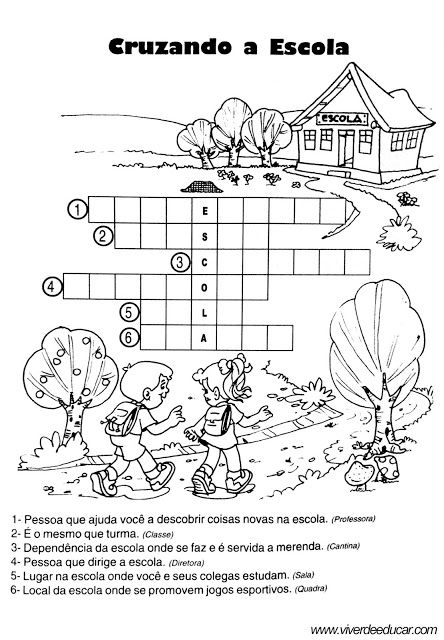 PESSOA QUE AJUDA VOCÊ A DESCOBRIR COISAS NOVAS NA ESCOLA.É O MESMO QUE TURMA.DEPENDÊNCIA DA ESCOLA ONDE SE FAZ O LANCHE.PESSOA QUE DIRIGE A ESCOLA.LUGAR NA ESCOLA ONDE VOCÊ E SEUS COLEGAS ESTUDAM.LOCAL DA ESCOLA ONDE SE PROMOVEM JOGOS ESPORTIVOS.                                      VOCÊ É UMA CRIANÇA MUITO ESPECIAL PARA NOSSA ESCOLA!!!Escola Municipal de Educação Básica Augustinho Marcon.Catanduvas, novembro de 2020.Diretora: Tatiana Bittencourt Menegat. Assessora Técnica Pedagógica: Maristela Apª. Borella Baraúna.Assessora Técnica Administrativa: Margarete Petter Dutra.Professora: Leda Maria de Almeida.Aluno(a):1º ano 1 e 2.